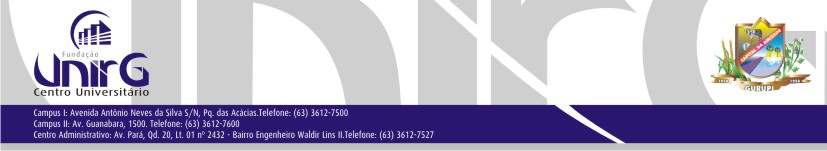 EleiçãoReitoriaBiênio 2015/2016Dia e HorárioDia e HorárioDia e HorárioDia: 16 de Outubro de 2014Horário: 09h00min as 22h00minEleição:ReitoriaAcadêmicos de Direito(Campus I)Lista de Votantes:Lista de Votantes:Lista de Votantes:Lista de Votantes:Lista de Votantes:Acadêmicos de Direito:ReitoriaDireito:1º e 2º Período(Matutino)A Lista de Votantes Foi Elaborada Conforme o Item 5.8. Do Edital de EleiçãoA Lista de Votantes Foi Elaborada Conforme o Item 5.8. Do Edital de EleiçãoA Lista de Votantes Foi Elaborada Conforme o Item 5.8. Do Edital de EleiçãoA Lista de Votantes Foi Elaborada Conforme o Item 5.8. Do Edital de EleiçãoA Lista de Votantes Foi Elaborada Conforme o Item 5.8. Do Edital de Eleição1º SeçãoDuas UrnasPrimeira Urna:Acadêmicos / ReitoriaCor da Cédula de Votação:BrancaCampus IReitoria1º SeçãoPrimeira Urna:Acadêmicos de Direito:1º e 2º Período (Matutino)Campus IReitoria1º SeçãoPrimeira Urna:Acadêmicos de Direito:1º e 2º Período (Matutino)Campus IReitoria1º SeçãoPrimeira Urna:Acadêmicos de Direito:1º e 2º Período (Matutino)Campus IReitoria1º SeçãoPrimeira Urna:Acadêmicos de Direito:1º e 2º Período (Matutino)Campus IReitoria1º SeçãoPrimeira Urna:Acadêmicos de Direito:1º e 2º Período (Matutino)Campus IReitoria1º SeçãoPrimeira Urna:Acadêmicos de Direito:1º e 2º Período (Matutino)Primeira Urna:Acadêmicos / ReitoriaCor da Cédula de Votação:BrancaPrimeira Urna:Acadêmicos / ReitoriaCor da Cédula de Votação:Branca1º Período Matutino – (Direito) – (Campus I)1º Período Matutino – (Direito) – (Campus I)1º Período Matutino – (Direito) – (Campus I)1º Período Matutino – (Direito) – (Campus I)1º Período Matutino – (Direito) – (Campus I)1º Período Matutino – (Direito) – (Campus I)Acadêmicos – ReitoriaAcadêmicos – ReitoriaAcadêmicos – ReitoriaAcadêmicos – ReitoriaAcadêmicos – ReitoriaAcadêmicos – ReitoriaNºNome do AcadêmicoNome do AcadêmicoAssinaturaAssinaturaMatriculaANA CAROLINE FRANÇA DE MENEZES10822575ADRIELLE DE SOUSA RIBEIRO10822577ANA PAULA DA SILVA10822580ANA PAULA MARINHO LANDIN10822578ANA PAULA SOUZA COSTA10822521ARIANNE AGUIAR PINHEIRO COSTA10822509BISMARQUE PEREIRA DOS SANTOS10822546BRUNA APARECIDA VIEIRA DE ALMEIDA10822559CARINA CRISTIANE BATISTA MELO10822506CARLOS AUGUSTO COELHO DE S. NETTO10822517CARLOS HENRIQUE GOMES ANDRADE10822532CARLOS MENDES CORREA10822518CLEIDON LUSTOSA10822563DAIANY FREIRE PEREIRA10822520DELMA FERREIRA ROCHA10822514DIEGO BARBOSA DE CARVALHO10822551EDMAR GONZAGA CAMPOS10822512EDSON FILHO ELY MURUSSI LEITE10822523ELIZANDRA RODRIGUES DOS SANTOS10822579EMMANUELE JUBÉ LEANDRO10822524ERLANDES AZEVEDO MACHADO JÚNIOR10822510ESTER BARBOSA COSTA10822574ESTER RIBEIRO DE OLIVEIRA10822525EUVALDO LEÃO DA COSTA JUNIOR10822527FABIANA VOGADO GALVÃO10822543FERNANDA TAVARES DOS SANTOS10822513FLAZIELLY DE LIMA RODRIGUES10822576GILCIVANIA DOS SANTOS ALMEIDA10822538HÉRICA VERÔNICA GUIMARÃES ROCHA10822529HINGRA SANTOS AGUIAR10822530JÉSSICA CAROLINE BEZERRA SANTOS10822533JORDANA ALVES BRAGA10822535KARINNE ALVES DE SOUSA10822537KELVIN WENDEL DA SILVA BARROS10822539LARYSSA FERNANDES FIGEIREDO10822549LETICIA ALVES DE ARAUJO10822531LORRANNA AIRES LACERDA10822542LUCAS BORGES DE AZEVEDO10822511LUCIENE ALVES DOS SANTOS10822541LUCIRENE RODRIGUES CARDOSO COSTA10822508MAGNO CARDOSO LEÃO10822526MANOEL WALLAS SANTOS SOUZA10822544MARCOS VINICIUS SILVA MARTINS10822560MARIANA SILVEIRA LOPES10822522MATEUS ALENCAR MORAES10822548MATTHEUS MARQUES PINHO DE SOUZA10822550MAYSA ARAÚJO VIEIRA10822552MICHELLY MARTINS SANTOS10822528MILENA SOARES GUIDA10822553MIRIÃ ALVES DE OLIVEIRA10223599NOUHAD ABDUL KADER HAYMOUR10822554PALLOMA DE OLIVEIRA CARVALHO10822540PÂMELLA AIRES RIBEIRO10822555PEDRO HENRIQUE MOREIRA AGUIAR MEL10822556RAFAELA RODRIGUES MOREIRA10822558ROMÁRIO SOARES BORGES10822561RONEY MARIO DIAS DA SILVA10822562SANNY GOMES MACEDO10822547SÁVIO KLLEVER MAGALHÃES MOREIRA10822570SILVIO MAGALHAES PALHARES10822573SINARA PEREIRA CARVALHO10822564SOLANGE RODRIGUES DE SOUSA10822505STÉFANY FERREIRA MACHADO10822557SUELEN VIANA DE SOUZA10822515SUELI JOSÉ DA SILVA10822567THAÍS HOLANDA LIMA10822519THIAGO GERMANO FERREIRA SANTOS10822566VANDERLAN MAYELBER DOS S. BELEZA10822534VICTOR HUGO CARVALHO DAVID10822568VINICIUS CEZAR CORDEIRO RIBEIRO10822569WELLINGTON BATISTA VIANA10822572Primeira Urna:Acadêmicos / ReitoriaCor da Cédula de Votação:BrancaPrimeira Urna:Acadêmicos / ReitoriaCor da Cédula de Votação:BrancaPrimeira Urna:Acadêmicos / ReitoriaCor da Cédula de Votação:BrancaPrimeira Urna:Acadêmicos / ReitoriaCor da Cédula de Votação:Branca2º Período Matutino – (Direito)– (Campus I)2º Período Matutino – (Direito)– (Campus I)2º Período Matutino – (Direito)– (Campus I)2º Período Matutino – (Direito)– (Campus I)Acadêmicos – ReitoriaAcadêmicos – ReitoriaAcadêmicos – ReitoriaAcadêmicos – ReitoriaNºNome do AcadêmicoAssinaturaMatriculaACACIO LUIZ ALMEIDA NETO10822501ALANA EVANGELISTA MORAIS10822468AMANDA CAROLINNE SOUSA FRAZÃO10822443ANA CLAUDIA SCHUSTER TONIAZZO10822432ANA PAULA ALVES TORRES10822457ANTONIA ERICA DE SOUSA SILVA10822484ANTONIO DE PAULA MELO NETO10822475BEATRIZ SILVA SOUZA10822473BRASILIO TAVARES SENA10822499BRENDA PAULA ALVES DE A. FREITAS10223524BRUNNA TAVARES CASTRO10822454CAIO BARBOSA GONÇALVES10822439CAIO EMANUEL VIANA10822440CAMILA CRISTINA ROSA GLICERIO10822493CARINA RICHA CHATER VIEGAS10822471CAROLINE GUIDA BENICIO10822456CAROLINNY PINHO MARQUES VECHMEYER10822502CRISTTYAN BILLY GHRAN O. DE FREITAS10822477DENILSON ALVES PEREIRA10822469DOMINIQUE DA SILVA BARBOSA10822445ELIANE RODRIGUES DA SILVA10223334ELISETE PEREIRA DUTRA10822455FABRICIO ALVES DE SOUZA10822444FLAVIANA DE SOUZA PINHEIRO10822487GABRIELA VITÓRIA LAGO10822490GEODIVAN PEREIRA LIMA JÚNIOR10822497GEORLANDA MOREIRA DOS SANTOS10822466GUSTAVO PEREIRA DOMINGOS10822461HIGOR GALVAO LUIZ GUERREIRO10822453IURI NOGUEIRA DE CASTRO10822485JÚLIO CESAR DOS SANTOS10822467JOSE BRUM DE SOUZA FILHO10822495JULIANA DIAS DA SILVA10822449KALYTA MIRIA FERREIRA FORTUNA10822500KATHERENY BARROS DE AGUIAR MARTINS10822463LEEZANDRA MILHOMEM LIMA10822496LUAN CARVALHO RAMOS10822446LUCAS HIGOR DE MELO BARBOSA10822442MARCELO MOREIRA GONZAGA CAMPOS1082428MARESSA FERREIRA FONSECA10822436MARIA APARECIDA DE BRITO BALDÃO10822483MIKHAEL SHUMMACKER DA SILVA COSTA10822430MILENA BATISTA BORGES10822452NÁDILA FLORIANO VIEIRA10822459NATYELLEN GOMES DE SOUZA10822478PABLO HENRIQUE DORNELES DE S. SILVA10822450PAULO COELHO DE OLIVEIRA10822458RAYMON CHRISTIAN MATOS ROCHA10822462RICARDO ARAUJO DE OLIVEIRA SOUZA10822460RODRIGO MARTINS CHAVES10822448ROSELY GONÇALVES DOS SANTOS10822438SAMILLA SILVA QUEIROZ LEAL10822435THAYSA COSTA SILVA10822482THAYSLANNE MARTINS C. MOREIRA10822498VALDINEIA SANTOS DA SILVA SOUZA10822492WELLEN CRISTINA ARAUJO DE CARVALHO10822481Total de Acadêmicos VotantesCurso de DiretoTotal de Acadêmicos VotantesCurso de DiretoPeríodoQuantidadeMatutino 1º ao 2º127Total Geral127